The Churches of
St Bartholomew and St Chad
Thurstaston and Irby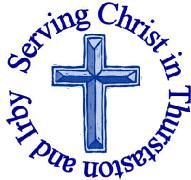 17th November – 2nd before Advent Welcome to Church today.  We hope that you enjoy the service and gain a sense of God’s presence with us.Services Today – 2nd before AdventServices next week Wednesday 20th November  10.15 am 	Holy Communion 				St Chad’sSunday 24th November – Christ the King Sunday before Advent8.00 am	Holy Communion				St Bartholomew’s9.30 am 	Holy Communion 	 			St Chad’s11.15 am 	Holy Communion 				St Bartholomew’sNotices and Announcements  Cheese Stall – There will be a stall at the Christmas Bazaar selling Snowdonia Cheese rounds, if anyone would like to pre-order there is a list at the back of each Church. Wirral Foodbank – The foodbank advent calendar is available in both churches, they are asking for people to collect one item a day throughout November to be distributed in December. If anyone would like to bring even just one or two items from the calendar there will be a box in the church foyer at St Chads and at the back of church at St Bartholomew’s. If you can bring any donations to either church or the office by Tuesday 3rd December I will take to them foodbank. Dawpool Open Afternoons: Parents who would like their child to join our Foundation 1 (year before reception) or Foundation 2 (reception) class in September 2020 are invited to attend one of our open afternoons in November and December. Please contact the school office to book your appointment on 0151 648 3412. We look forward to meeting you.Freezer Space?  Elizabeth Barton is organising the refreshments at the Christmas Bazaar, she is in need of freezer space to store cakes ahead of the event, if you can help can you please contact her on 0151 648 4020 NOTORIOUS: St Chad’s Extension on Thursdays 8.00-9.15pm (9.30pm at the latest!) Everyone Welcome next session 28th November – more details in November Magazine. “The Bible is full of men and women who strayed from the path of good: the rogues, scoundrels and scallywags. But is there something good these bad people can teach us? What can Cain show us about authentic worship? How does King Saul’s daughter help us understand kindness? What can we learn about faithfulness from the mob at Thessalonica?” Forum Housing are appealing for items to provide gift bags for their residents at Christmas. Sometimes people donate a whole gift bag, or individual items that they can make into complete gift bags.An ideas shopping list: Gloves/Hats/Scarves/SocksBath/Hand towelsShower Gel/soap/DeodorantsToothpaste/toothbrushesShampoo/conditionerChocolate/sweetsStocking fillersNovelty gifts/mugs/picture frames/writing pensAll items should be unwrapped and brand new and they usually require more items for men. Please bring any filled gift bags or items for donation to either church or the church office by Thursday 28th November and we will then arrange delivery to forum. Elizabeth Barton collects for Forum housing all year round, if you have any Pots, Pans, Household items or blankets to donate please contact her on 0151 648 4020. Advent Service of Hope – Sunday 1st December 5pm. Chester Cathedral are holding a special Advent Service of Hope with readings, music, carols and candles. They will be praying for our country and the world, and for the church and this Diocese waiting for the appointment of a new Bishop of Chester. Bishop Keith, Acting Bishop will be there and they invite you to join them for this service. Can you let Reverend Jane know if you wish to attend by Sunday 24th November.Service Booklets: Could you help to repair some of our service booklets? It just needs some of your time and a roll of sellotape! If you can help, please take a box of books home (from the cupboard at St Chad's, or speak to Liz at St Barts), do the repair job and bring them back. We are currently using the green booklets for Ordinary time, so please don't take them until December. We will be using the purple Advent ones from 1st December, so if you do take those, please bring them back in time! Thank you for your support.Church Office: Mrs K Butler, St Chad’s Church, Roslin Road, Irby, CH61 3UHOpen Tuesday, Wednesday, Thursday, 9.30am-12.30pm (term time)Tel 648 8169.  Website: www.thurstaston.org.uk E-Mail: office@thurstaston.org.ukRevd Jane Turner 648 1816 (Day off Tuesday). E-Mail: rector@thurstaston.org.ukGOSPEL READING: Luke 21:5-19 All: Glory to you, O Lord 5 Some of his disciples were remarking about how the temple was adorned with beautiful stones and with gifts dedicated to God. But Jesus said, 6 “As for what you see here, the time will come when not one stone will be left on another; every one of them will be thrown down.”7 “Teacher,” they asked, “when will these things happen? And what will be the sign that they are about to take place?”8 He replied: “Watch out that you are not deceived. For many will come in my name, claiming, ‘I am he,’ and, ‘The time is near.’ Do not follow them. 9 When you hear of wars and uprisings, do not be frightened. These things must happen first, but the end will not come right away.”10 Then he said to them: “Nation will rise against nation, and kingdom against kingdom. 11 There will be great earthquakes, famines and pestilences in various places, and fearful events and great signs from heaven.12 “But before all this, they will seize you and persecute you. They will hand you over to synagogues and put you in prison, and you will be brought before kings and governors, and all on account of my name. 13 And so you will bear testimony to me. 14 But make up your mind not to worry beforehand how you will defend yourselves. 15 For I will give you words and wisdom that none of your adversaries will be able to resist or contradict. 16 You will be betrayed even by parents, brothers and sisters, relatives and friends, and they will put some of you to death. 17 Everyone will hate you because of me. 18 But not a hair of your head will perish. 19 Stand firm, and you will win life.All: Praise to you, O Christ Would you like to receive this notice sheet every week direct to your email in-box? If so, please send an email request to the parish office (office@thurstaston.org.uk)Children are Welcome at our ServicesIn St Chad’s, we have activity bags available and there is also a box of toys and cushions in the foyer, in case you feel your child would be happier playing there.In St Bartholomew’s, there are some colouring sheets and toys at the back of church.Children from age 2½ can attend Junior Church (term time) at St Chad’sChildren are Welcome at our ServicesIn St Chad’s, we have activity bags available and there is also a box of toys and cushions in the foyer, in case you feel your child would be happier playing there.In St Bartholomew’s, there are some colouring sheets and toys at the back of church.Children from age 2½ can attend Junior Church (term time) at St Chad’sCollect Heavenly Lord,you long for the world’s salvation:stir us from apathy,restrain us from excessand revive in us new hopethat all creation will one day be healedin Jesus Christ our Lord.Amen.Post-Communion Prayer Gracious Lord,in this holy sacramentyou give substance to our hope:bring us at the lastto that fullness of life for which we long;through Jesus Christ our Saviour.Amen FOR OUR PRAYERS THIS WEEK For the World: Pray for all those affected by the catastrophic bushfires in New South Wales and the floods in this country. For the Parish: Please pray for Wendy Wolstencroft and John Gerrard as they are married next Saturday, 23rd November at St Bartholomew’s. For the Sick:  Please pray for Albert den Otter and Samuel Williams (extended family of Linda and Graham Barley), Dorothy Joyce and for all those who are sick at home or in hospital.From the Diocesan Prayer Cycle: Pray for an equitable gender representation in all sectors of our national life. From the Anglican Prayer Cycle: The Reformed Episcopal Church of Spain (Extra-Provincial to the Archbishop of Canterbury) Bishop Carlos López-Lozano - Bishop of Spanish Reformed Episcopal ChurchFOR OUR PRAYERS THIS WEEK For the World: Pray for all those affected by the catastrophic bushfires in New South Wales and the floods in this country. For the Parish: Please pray for Wendy Wolstencroft and John Gerrard as they are married next Saturday, 23rd November at St Bartholomew’s. For the Sick:  Please pray for Albert den Otter and Samuel Williams (extended family of Linda and Graham Barley), Dorothy Joyce and for all those who are sick at home or in hospital.From the Diocesan Prayer Cycle: Pray for an equitable gender representation in all sectors of our national life. From the Anglican Prayer Cycle: The Reformed Episcopal Church of Spain (Extra-Provincial to the Archbishop of Canterbury) Bishop Carlos López-Lozano - Bishop of Spanish Reformed Episcopal ChurchFOR OUR PRAYERS THIS WEEK For the World: Pray for all those affected by the catastrophic bushfires in New South Wales and the floods in this country. For the Parish: Please pray for Wendy Wolstencroft and John Gerrard as they are married next Saturday, 23rd November at St Bartholomew’s. For the Sick:  Please pray for Albert den Otter and Samuel Williams (extended family of Linda and Graham Barley), Dorothy Joyce and for all those who are sick at home or in hospital.From the Diocesan Prayer Cycle: Pray for an equitable gender representation in all sectors of our national life. From the Anglican Prayer Cycle: The Reformed Episcopal Church of Spain (Extra-Provincial to the Archbishop of Canterbury) Bishop Carlos López-Lozano - Bishop of Spanish Reformed Episcopal Church8:00 amHoly Communion    St. Bartholomew’s9.30 am 11.15 amMorning WorshipHoly CommunionSt. Chad’sSt. Bartholomew’sReadings for 17th  NovemberMal 4:1-2a2 Thess 3:6-13Luke 21:5-19Readings for 24th  November Jer 23:1-6Col 1:11-20Luke 23:33-43